Publicado en Cereceda-Pareja el 05/08/2020 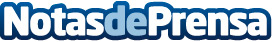 Continúan las inversiones en Cereceda, pedanía de ParejaLa renovación completa de la red de abastecimiento a la que el gobierno municipal se comprometió para solucionar la obstrucción por acumulación de cal será pronto una realidad tras haberse ejecutado el 85 % de las obras en las dos últimas anualidades. Además, se han pavimentado nuevas calles, mejorado caminos y viales públicos, y se va a colaborar en la restauración de la puerta de su iglesia románica. Por responsabilidad, de manera consensuada, tampoco habrá fiestas patronales en CerecedaDatos de contacto:Javier Bravo606411053Nota de prensa publicada en: https://www.notasdeprensa.es/continuan-las-inversiones-en-cereceda-pedania Categorias: Castilla La Mancha Logística Construcción y Materiales http://www.notasdeprensa.es